Профилирана гимназия с преподаване на западни езици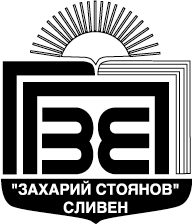 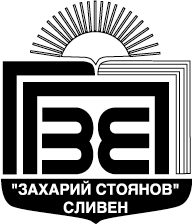 “Захарий Стоянов”- Сливен Учебният процес за учениците в присъствено обучение и за  учениците в онлайн обучение, ще се провежда на две смени:Първа смяна: от 07.30 до 13.15 часа Втора смяна:  от 13.30 до 19.17 часаПърва смяна ще бъдат учениците от:8 и 12 клас – в онлайн обучение10 и 11 клас - в присъствено обучение Втора смяна:9 клас – присъствено обучениеРазпределение на стаите за учениците в присъствено обучение:Първа смяна:Втора смяна:Профил Философия на учениците от 11 клас ще се провежда в кабинет 41. КЛАСГоляма езикова      СТАЯКЛАСМАЛКА ЕЗИКОВА,СТАЯ11а3110 аА11б1310бБ11в3210вВ11г1410гГ11д1110дД11е3410еЕКЛАСГОЛЯМА ЕЗИКОВА,СТАЯ9а319б349в329г339д11